 
Suspeita de nova infecção Grave por COVID-19 (IRAG)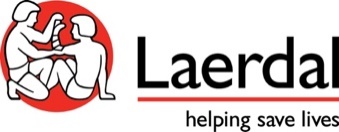 CampoTextoTítuloSuspeita de nova infecção Grave por COVID-19 (IRAG)LegendaTratamento Respiratório e Triagem até a admissão Organização PublicadoraLaerdal MedicalGuia Visão geralTipo de SimulaçãoBaseado em simuladorTempo de simulação25 minutosTempo de Debriefing30-40 minutosNívelAvançadoTipo de pacienteAdultoPúblico-alvoProfissionais da saúde do Departamento de EmergênciaResumoEsse cenário apresenta a chegada prevista de um homem de 71 anos com suspeita de COVID-19. O paciente ligou para o call center de triagem de saúde, com febre alta, tosse, dor no peito e dificuldade respiratória. Há 8 dias, ele se encontrou com seu filho, que agora foi testado positivo para COVID-19. O paciente tem histórico de diabetes tipo II e doença hepática crônica.Os participantes devem preparar equipamentos, usar EPI, avaliar pacientes, administrar oxigênio suplementar, obter amostra de sangue venoso, solicitar radiografia a beiral leito e triar para a admissão na Unidade de Terapia Intensiva (UTI) ou departamento respiratório agudo monitorado, educar o paciente, comunicar efetivamente com a equipe interprofissional, escalar as precauções padrão para todos os pacientes e descartar com segurança o equipamento e o EPI.Objetivo de AprendizagemAplicar as precauções padrão de acordo com o diagnóstico presumido, incluindo EPI apropriadoAplicar rotina de prevenção e controle de infecções (PCI)Garantir que todo o equipamento esteja pronto e disponívelReconhecer o paciente suspeito precocementeColaborar e se comunicar com a CCIH da unidade de saúdeDistinguir entre infecção respiratória aguda Grave e infecção respiratória agudaRealizar uma avaliação primária de um paciente com infecção respiratória aguda Grave (IRAG)Iniciar tratamento imediato de dificuldade respiratória e infecçãoAlarmar a CCIH do hospital da suspeita de COVID-19Verbalizar as precauções padrão escalonadas para o cônjuge e a recepçãoObter amostras e diagnósticos adequados para IRAG de acordo com os procedimentos de segurançaTriagem do paciente de acordo com os princípios gerais para pacientes com doença respiratória aguda Grave (IRAG)Educar o paciente sobre as precauções padrão pessoais e o plano de cuidadosCoordenar a transferência segura do paciente para o departamento de admissãoManusear o equipamento contaminado de acordo com o procedimentoRetirar PPE de acordo com o procedimentoInformação educacionalN/ALeituras adicionaisPrevenção e controle de infecção durante os cuidados de saúde quando houver suspeita de nova infecção por coronavírus (nCoV). Orientação provisória, Organização Mundial da Saúde 25 de janeiro de 2020, OMS / 2019-nCoV / IPC / v2020.2Imagem do cenárioPendenteVídeo do cenárioN/APor que usar esse cenário?Esse cenário aborda as principais intervenções para a preparação, identificação, tratamento e triagem do paciente com infecção respiratória aguda sem complicações (IRAG) devido à nova doença de COVID-19. O cenário foi projetado para treinar e testar os profissionais de saúde no departamento de emergência em precauções padrão e Prevenção e Controle de Infecção (PCI), de acordo com as diretrizes provisórias da OMS, 25 de janeiro de 2020, sobre PCI para o vírus COVID- 19.Guia de PreparaçãoLocalDepartamento de EmergênciaParticipantes2 - 4 Profissionais da saúde 1 observador1 assistente de cenário para atuar como pessoal interprofissional:1 Técnico de enfermagem/assistente para empurrar a cama com o simulador para a sala de exames1 assistente de raio X portátil1 Técnico de enfermagem/assistente para transferir o paciente para o departamento receptoLista de EquipamentosSuprimentos MédicosAlcool Gel para esfregar as mãos Manguito de pressão arterialkit de amostra de sangueCabos de eletrodo de ECGKit de intubação endotraquealAcesso EVMáscaras médicas (máscara N95 com respirador)Dispositivos de entrega de oxigênio, incluindo cateter nasal e máscara com bolsa reservatória e ventilador não invasivo com reservatório.Fonte de suprimento de oxigênioSolução Salinakits de coleta de amostrasSensor de SpO2Equipamento de precauções padrão para todos os participantes, incluindo assistentes de cenário que atuam como socorristas e assistentes de raio X (aventais descartáveis de manga comprida, óculos de proteção ou protetor facial e luvas não esterilizadas)Sonde de aspiração e sucçãoTermômetroEquipamento de precauções universalAcessório2 conjuntos de uniformes de socorristasLista de verificação e procedimento local de PCIRoupa para pacientes apropriado para pessoas de 71 anosMacaAparelho de raio X portátil MedicamentosBrometo de IpratrópioAntibióticosSolução salina normalSalbutamolPreparação e ConfiguraçãoVista o simulador com roupas e chapéu adequados para um homem de 71 anosColoque o simulador deitado em uma cama de hospitalAplique/borrife água no lábio superior e na testa para simular a transpiraçãoInformações da funçãoInstrua o assistente de cenário a vestir um uniforme de técnico de enfermagem e colocar máscara e luvas. Tenha o assistente pronto para empurrar a cama do hospital com o paciente para a sala de exames 5 minutos depois do tempo de simulação.Em seguida, peça ao assistente de simulação que atue como assistente de raio X, aguardando com a máquina de raio X portátil com EPI completo para entrar na sala de exames 2 minutos depois que os participantes solicitarem um raio X.Em seguida, peça ao assistente de simulação que atue como técnico de enfermagem para transferir o paciente para o departamento de admissão quando chamado pelos participantes da simulação. Se desejado, o assistente pode vestir apenas parte do EPI, deixando de fora os óculos / protetor facial para testar se os participantes estão cientes do equipamento ausente e do perigo de contaminação durante o transporte do paciente.Quadro do pacienteN/ADispositivos de treinamentoSimMan 3G family, SimMan ALS, ALS SimMan, Nursing Anne, Nursing Anne Simulator, Nursing Kelly, MegaCode Kelly advanced, Resusci Anne SimulatorDispositivos de simulaçãoLLEAP, SimPadModo de simulaçãoModo AutomáticoEquipamento de simulação adicionalMonitor de Paciente, SpO2Guia da SimulaçãoBrief do alunoDepartamento de emergência
09:21

A central de atendimento médico encaminhou um homem de 71 anos com diabetes e doença renal crônica que está a caminho de transporte próprio (o cônjuge está dirigindo). O paciente relatou febre, tosse seca, dor no peito e dificuldade respiratória. Por favor, indique um líder de equipe, use EPI e prepare-se para receber o paciente em 5 minutos.Foto do pacienteN/ADados do pacienteNome: Antoine DebuzzySexo: MasculinoIdade: 71anosPeso: 83 kgAltura: 175 cmAlergias: Não conhecidasImunizações: Vacina Anual contra a InfluenzaSinais Vitais iniciaisSinais Vitais Iniciais•	ECG: Sinusal e ocasionalmente Extrassístole Ventricular •	FC: 117 bpm •	FR: 22 rpm•	PA: 149/80 mmHg•	SpO2: 89%EtCO2: 31 mmHg•	Tsang: 39 oCApenas para fins de programação, não para o início do Cenário:Tendência após a administração de oxigênio:ECG: Sinusal e ocasionalmente Extrassístole Ventricular FC: 112FR: 15PA: 140/80SpO2: 97%EtCO2: 38 mmHgEm 1½ minutoTendência de 2½ minutos após o encontro com o paciente sem administrar oxigênio:FC: 124/minFR: 33/minPA: 120/85SpO2: 81%EtCO2: 29 mmHgDepois de 2 minutosHistória MédicaHistória Médica PassadaDiabetes tipo II, Doença Renal CrônicaHistória Médica RecenteO paciente ficou resfriado há 3 dias com febre, dor de garganta, espirros e fadiga crescente. Na manhã de hoje, seu filho disse que havia sido testado positivo para o COVID-19, depois de retornar de uma viagem de negócios em uma área endêmica do COVID-19. O paciente se encontrou com o filho há 8 dias.História socialMotorista de ônibus aposentado há 8 anos, casado, com 2 filhos adultos, fuma 4-6 cigarros por dia. Ele costumava beber álcool diariamente até ter um diagnóstico de diabetes tipo II há sete anos e doença renal crônica há 10 anos. Ativo na sociedade local dos Alcoólatras Anônimos (AA).Quadro clínico- Dificuldade respiratória- Tosse seca com dor no peito- Sudorese e tremores- Mal estar e fadigaDiagnósticoNão está disponívelPedidos do fornecedorN/AIntervenções EsperadasMontar e preparar equipamentosGarantir precauções padrãoVestir EPI de acordo com o procedimento e diretrizes do CCIH para infecções respiratórias agudas (IRA)identificar pacienteRealizar pesquisa primáriaObter ECG de 3 derivaçõesMonitorar o paciente de pertoAdministrar oxigênio suplementarObter histórico do pacienteVerbalizar IRAG secundária na suspeita de COVID-19Ligue para o CCIHVerbalizar a escalada das precauções padrão para socorristas que transferiram o pacienteSolicitar radiografia a beira do leitoInserir EV / IOIniciar infusão de solução salina Realizar coleta de amostra Obter amostra de sangue venosoRealizar Cultivo de sangueConsidere drogas nebulizadasAdministrar antibióticos EVContenha com segurança amostras de sangue para transporteContatar o pessoal do laboratórioTriagem do paciente para internação hospitalarLigar para a UTIDar relatórioSolicitar PCI para transferência do pacienteInformar o paciente sobre o plano de cuidadosEducar o paciente sobre as precauções padrão Comunicar-se efetivamente com a equipe interprofissionalEscalar as precauções padrão para todos os pacientesEntregar o paciente para o Tecnico de Enfermagem Descarte com segurança o equipamentoRetirar EPI de acordo com o protocoloInstrumentos de avaliaçãoEste cenário contém pontuações que permitem uma avaliação sumativa dos participantes. A pontuação é baseada em todos os eventos chave que podem ser registrados durante a simulação e é apresentada no final do registro de informações após o término da simulação. A pontuação é apresentada como uma soma dos eventos registrados em comparação com a pontuação máxima.A pontuação é baseada nos principais eventos abaixo:Lavar as mãos = 1Colocar todos os EPI = 1Verificar se todo o equipamento está pronto para uso = 1Identificar paciente = 1Obter histórico do paciente = 1Avaliar a respiração = 1Verificar os sinais vitais = 1Obter saturação de oxigênio = 1Auscultar pulmões = 1Obter ECG de 3 derivações = 1Verbalizar IRAG secundária na suspeita de COVID-19Verbalizar a escalada das precauções padrão = 1Administrar oxigênio suplementar = 1Acesso EV/IO = 1Iniciar Infusão Salina = 1Considere drogas nebulizadas= 1Administrar antibióticos EV = 1Chamar a CCIH = 1Solicitar radiografia a beira do leito= 1Realizar coleta de amostra = 1Obter amostra de sangue venoso= 1Etiquetar os frascos de amostra = 1Colocar a amostra e a amostra de sangue na bolsa de segurança = 1Contactar o laboratório = 1Executar anotações relevante = 1Triar paciente para internação = 1Chamar departamento de recepção = 1Enviar relatório usando SBAR = 1Preparar o paciente para transferência = 1Informar o paciente sobre o plano de cuidados = 1Educar o paciente sobre as precauções padrão = 1Descartar equipamentos de uso único = 1Desinfetar equipamentos dedicados = 1Ordenar a desinfecção da sala de exame = 1Retirar o EPI = 1Garantir o descarte seguro de EPI = 1Desinfetar as mãos = 1Pontuação máxima total = 37Informações do OperadorInformações sobre pontuaçãoEste cenário contém pontuações que permitem um teste somativo simples dos participantes. Após o término da simulação, uma pontuação total para cada intervenção correta que foi registrada é exibida na visão geral do debriefing. Portanto, é de extrema importância registrar todas as intervenções quando feitas corretamente para fornecer uma pontuação final precisa do desempenho. Se você usar esse cenário apenas para treinamento, o instrutor poderá ignorar a pontuação total no debriefing.Informações sobre o Registro de EPIEsta simulação é uma sessão de treinamento de equipe. Todos os participantes devem aplicar EPI adequados. Se um dos participantes não aplicar um dos itens de EPI necessários, esse item não deverá ser registrado, mesmo que o restante dos participantes aplique o item de EPI. É uma hipótese básica que a equipe ajude e garanta que todos os participantes retirem corretamente o EPI após o procedimento.Imagem de progressão do cenárioN/ATítulo da imagem de progressão do cenárioN/ADescrição da imagem de progressão do cenárioN/AAnexo de Progressão de CenárioN/AAba do DebriefPergunta de Reflexão GuiadaEssas questões de reflexão orientada são organizadas pelo método de reunir-analisar-resumir (RAR). As perguntas são apresentadas para sugerir tópicos que podem inspirar a conversa do Debriefing.Reunir InformaçõesQuais são suas reações a esta simulação? Quais são suas outras reações iniciais?Um de vocês descreveria os eventos da sua perspectiva?Na sua perspectiva, quais foram os principais problemas com os quais você teve que lidar?AnáliseDescreva os princípios gerais da PCI ao cuidar de pacientes com IRA. Como você aplicou esses princípios?Descreva as características dos sinais vitais para infecções por vírus respiratórios. Quais características foram aplicáveis ​​neste caso?Quais síndromes requerem hospitalização? Como essas síndromes afetaram sua tomada de decisão para esse paciente?Como você aplicou medidas específicas em um hospital ao cuidar de pacientes com IRAG com potencial pandêmico ou epidêmico?Quando você deve verbalizar uma escalada nas precauções de segurança? Descreva seu raciocínio para suas ações neste caso.Quais amostras de diagnóstico você decidiu coletar para esse paciente?Como foi sua cooperação dentro da equipe e com o paciente?Descreva a educação do paciente realizada sobre as precauções padrão para esse paciente. Qual foi o seu raciocínio para isso?Qual comunicação interprofissional você realizou? Discuta a importância da comunicação com outros departamentos neste caso.Como você garantiu as precauções de segurança antes de sair da sala de exames?ResumoQuais são os pontos chave desta simulação?O que você gostaria de fazer diferente da próxima vez em uma situação semelhante?Quais são as suas principais mensagens para levar para casa?Anexo da Guia de Reflexão NAConsiderações do CasoAo examinar um paciente com suspeita de IRAG com potencial pandêmico ou epidêmico, espera-se que os profissionais de saúde responsáveis ​​reconheçam os pacientes suspeitos de COVID-19 cedo e apliquem a fonte apropriada no protocolo de isolamento e os procedimentos de controle e diagnóstico. Eles devem aplicar o PCI de rotina (ou seja, precauções padrão) para todos os pacientes. Além disso, é sempre de extrema importância a aplicação das precauções padrão, incluindo, entre outras:• Higiene das mãos• Higiene respiratória• EPI de acordo com o risco• Práticas seguras de injeção, gerenciamento de objetos cortantes e prevenção de lesões• Manuseio, limpeza e desinfecção segura do equipamento de atendimento ao paciente• Limpeza ambiental• Manuseio e limpeza segura de roupas sujas• Gerenciamento dos resíduosA equipe do departamento de emergência deve considerar e aplicar diagnóstico diferencial relevante e tratamento para pneumonia bacteriana e/ou sepse. Eles também devem abordar os princípios gerais de gerenciamento do paciente crítico com infecção respiratória aguda Grave (IRAG) usando as ferramentas de triagem necessárias e reconhecer os pacientes com IRAG que precisam de cuidados emergentes e hospitalização, incluindo a admissão na UTI, e sabem diferenciar da doença do tipo influenza não complicada (IRA) que podem ir para casa.Nesse caso, a equipe deve administrar oxigênio suplementar e iniciar terapia de suporte com líquidos e/ou medicamentos respiratórios por nebulização e antibióticos EV, conforme apropriado, antes de coordenar o transporte seguro do paciente para a UTI ou para o departamento de monitoramento respiratório agudo.Imagens das Considerações do CasoN/AConsiderações do Caso Descrição das ImagensN/AAnexos das Considerações do CasoN/AArquivos e anexosDetalhes da PublicaçãoNúmero de versão1.0Data de Publicação17/3 2020Nota de LançamentoN/ACo-desenvolvedor 1N/ACo-desenvolvedor 2N/AAviso LegalN/ACréditosN/AConfiguração do CenárioDiciplinas de TreinamentoNível EducacionalEspecialidades MédicasEspecialidades de enfermagemCurso de EnfermagemSistema Corpóreox  Circulatório ☐  Digestivo ☐  Endócrino ☐ Hematopoiético ☐  Imune/linfático ☐  Tegumentar☐  Muscular ☐  Nervoso ☐  Renal/Urinário ☐  Reprodutivo  x  Respiratório ☐ Esquelético Tipo de avaliação (sumativo/formativo)Uso público, gratuitoSim